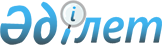 "Халықты әлеуметтік қорғау саласында арнаулы әлеуметтік қызметтер көрсету стандарттарын бекіту туралы" Қазақстан Республикасы Денсаулық сақтау және әлеуметтік даму министрінің 2015 жылғы 26 наурыздағы № 165 бұйрығына өзгерістер енгізу туралы
					
			Күшін жойған
			
			
		
					Қазақстан Республикасы Еңбек және халықты әлеуметтік қорғау министрінің 2021 жылғы 16 маусымдағы № 213 бұйрығы. Қазақстан Республикасының Әділет министрлігінде 2021 жылғы 18 маусымда № 23082 болып тіркелді. Күші жойылды - Қазақстан Республикасы Премьер-Министрінің орынбасары - Еңбек және халықты әлеуметтік қорғау министрінің 2023 жылғы 29 маусымдағы № 263 бұйрығымен
      Ескерту. Күші жойылды – ҚР Премьер-Министрінің орынбасары - Еңбек және халықты әлеуметтік қорғау министрінің 29.06.2023 № 263 (01.07.2023 бастап қолданысқа енгізіледі) бұйрығымен.
      БҰЙЫРАМЫН:
      1. "Халықты әлеуметтік қорғау саласында арнаулы әлеуметтік қызметтер көрсету стандарттарын бекіту туралы" Қазақстан Республикасы Денсаулық сақтау және әлеуметтік даму министрінің 2015 жылғы 26 наурыздағы № 165 бұйрығына (Нормативтік құқықтық актілерді мемлекеттік тіркеу тізілімінде № 11038 болып тіркелген) мынадай өзгерістер енгізілсін:
      көрсетілген бұйрықпен бекітілген Халықты әлеуметтік қорғау саласында стационар жағдайында арнаулы әлеуметтік қызметтер көрсету стандартында:
      11-тармақ мынадай редакцияда жазылсын: 
      "11. Жоба қуаты 6-дан 30-ға дейінгі орындары бар өз бетінше тұруды сүйемелдеу бөлімшелеріне (бұдан әрі – Бөлімше) өз бетінше тұруды сүйемелдеу қызметтерін ұсыну туралы шешімді стационарлық үлгідегі ұйым мамандарының бағалау кешені және мониторингі негізінде стационарлық үлгідегі ұйым қабылдайды.
      Қазақстан Республикасы Денсаулық сақтау және әлеуметтік даму министрінің 2016 жылғы 19 ақпандағы № 134 бұйрығымен бекітілген (Қазақстан Республикасының Нормативтік құқықтық актілерін мемлекеттік тіркеу тізілімінде № 13527 болып тіркелген) Арнаулы әлеуметтік көрсетілетін қызметтерге мұқтаждықты бағалау мен айқындау қағидаларына сәйкес айқындалған қызмет алушының өзіне-өзі қызмет көрсетуге және (немесе) өз бетінше жүріп-тұруға қабілетсіздігі және басқа адамдарға толық тәуелділігі Бөлімшеде тұруына қарсы көрсетілім болып табылады.";
      25-тармақтың 10) тармақшасы мынадай редакцияда жазылсын:
      "10) киім, аяқкиім, төсек жабдықтарын, жеке гигиена заттарын, қатты мүкәммал және техникалық көмекші (орнын толтырушы) құралдарды және арнаулы жүріп-тұру құралдарын осы Стандартқа 3-қосымшаға сәйкес стационарлық үлгідегі ұйымдарға арналған киімнің, аяқкиімнің, төсек жабдықтарының, жеке гигиена заттарының, қатты мүкәммалдың және мүгедектігі жоқ адамдарға дәрігердің тағайындауы бойынша берілетін техникалық көмекші (орнын толтырушы) құралдардың және арнаулы жүріп-тұру құралдарының, сондай-ақ оларды кию және тозу мерзімдерінің ең төменгі нормаларына сәйкес беру;";
      34-тармақтың 2) тармақшасы мынадай редакцияда жазылсын:
      "2) емдеу-еңбек қызметін жүргізу арнайы ұйымдастырылған кабинеттерде (шеберханаларда, жылыжайларда, қысқы бақтарда), үй жанындағы учаскелердежүзеге асырылады және стационарлық үлгідегі ұйымдарда қызметтерді алушыларды олардың денсаулық жағдайын ескеріп, тыныс-тіршіліктің әртүрлі нысандарына тартуға мүмкіндік беретін жағдай жасауды қамтамасыз етеді;";
      2 және 3-қосымшалар осы бұйрыққа 1 және 2-қосымшаларға сәйкес жаңа редакцияда жазылсын;
      көрсетілген бұйрықпен бекітілген Халықты әлеуметтік қорғау саласында жартылай стационар жағдайында арнаулы әлеуметтік қызметтер көрсету стандартында:
      2-қосымша осы бұйрыққа 3-қосымшаға сәйкес жаңа редакцияда жазылсын;
      көрсетілген бұйрықпен бекітілген Халықты әлеуметтік қорғау саласында үйде қызметтер көрсету жағдайында арнаулы әлеуметтік қызметтер көрсету стандартында:
      39-тармақтың 4) тармақшасы мынадай редакцияда жазылсын:
      "4) қарттар мен мүгедектердің күтімі жөніндегі әлеуметтік қызметкерді арнайы киіммен,жеке қорғаныш құралдарымен (бір рет қолданылатын маскалар мен қолғаптар)қамтамасыз ету.";
      2-қосымша осы бұйрыққа 4-қосымшаға сәйкес жаңа редакцияда жазылсын.
      2. Қазақстан Республикасы Еңбек және халықты әлеуметтік қорғау министрлігінің Әлеуметтік қызметтер саясатын дамыту департаменті Қазақстан Республикасының заңнамасында белгіленген тәртіппен:
      1) осы бұйрықты Қазақстан Республикасының Әділет министрлігінде мемлекеттік тіркеуді;
      2) осы бұйрық ресми жарияланғаннан кейін оны Қазақстан Республикасы Еңбек және халықты әлеуметтік қорғау министрлігінің интернет-ресурсында орналастыруды;
      3) осы бұйрық мемлекеттік тіркелгеннен кейін он жұмыс күні ішінде Қазақстан Республикасы Еңбек және халықты әлеуметтік қорғау министрлігінің Заң қызметі департаментіне осы тармақтың 1) және 2) тармақшаларында көзделген іс-шаралардың орындалуы туралы мәліметтер ұсынуды қамтамасыз етсін.
      3. Осы бұйрықтың орындалуын бақылау Қазақстан Республикасының Еңбек және халықты әлеуметтік қорғау вице-министрі Е. М. Әукеновке жүктелсін.
      4. Осы бұйрық алғашқы ресми жарияланған күнінен кейін күнтізбелік он күн өткен соң қолданысқа енгізіледі.
      КЕЛІСІЛДІ
      Қазақстан Республикасы
      Білім және ғылым министрлігі
      КЕЛІСІЛДІ
      Қазақстан Республикасы
      Денсаулық сақтау министрлігі МЕДИЦИНАЛЫҚ КАРТА
      ____________________________________________________________________ 
      (медициналық ұйымның атауы)
      Т.А.Ә. (бар болса) ____________________________________________________ 
      Туған күні "____" _________ 20 ___ жыл 
      Үйінің мекенжайы ____________________________________________________ 
      Қысқаша анамнез (бастан өткерген аурулар жөнінде, дәрілік препараттарды, азық-түлікті көтере алмаушылық және тағы басқа):
      ____________________________________________________________________ 
      ____________________________________________________________________ 
      Медициналық тексеру (негізгі және ілеспелі диагнозды, асқынудың орын алғандығын, бұрын болған аурулар туралы мәліметтерді көрсету қажет):
      невропатолог ________________________________________________________ 
      ____________________________________________________________________ 
      психиатр ____________________________________________________________ 
      ____________________________________________________________________ 
      дерматовенеролог ____________________________________________________ 
      ____________________________________________________________________ 
      фтизиатр (флюрография мәліметтерінің болуы міндетті) ___________________ 
      ____________________________________________________________________ 
      терапевт/педиатр_____________________________________________________ 
      ____________________________________________________________________ 
      ____________________________________________________________________ эпидемиологиялық ортасы туралы қорытынды ____________________________ 
      ____________________________________________________________________ Көрсетілімдер бойынша (диспансерлік есепке алу кезінде):
      эндокринолог ________________________________________________________ 
      кардиолог ___________________________________________________________ 
      ортопед _____________________________________________________________ 
      нарколог ____________________________________________________________ 
      онколог _____________________________________________________________ 
      гинеколог (уролог) ____________________________________________________ 
      хирург______________________________________________________________ 
      окулист______________________________________________________________ 
      отоларинголог________________________________________________________
      Зертханалық зерттеулердің нәтижелері:
      қанның жалпы анализі_________________________________________________ 
      (мерзімі, нәтижесі) 
      АИТВ инфекциясына қанның анализі ____________________________________ 
      (мерзімі, нәтижесі) 
      сифилиске қанның анализі ____________________________________________ 
      (мерзімі, нәтижесі) 
      зәрдің жалпы анализі ________________________________________________ 
      (мерзімі, нәтижесі) 
      нәжіс жұғындарын гельминттер жұмыртқасына паразитологиялық зерттеу 
      ____________________________________________________________________ 
      (мерзімі, нәтижесі) 
      нәжіс жұғындарын ішектаяқшасына бактериологиялық зерттеу 
      (мерзімі, нәтижесі)
      менингококк инфекциясына зертқаналық зерттеу 
      ____________________________________________________________________ 
      (мерзімі, нәтижесі) 
      психоневрологиялық аурулары бар 18 жастан асқан адамдар үшін:
      әйелдердің қынап жағындысы __________________________________________ 
      (мерзімі, нәтижесі) 
      ерлердің уретральды жағындысы _______________________________________ 
      (мерзімі, нәтижесі) 
      Дәрігерлік-консультациялық комиссия төрағасының қорытындысы 
      ____________________________________________________________________ 
      ____________________________________________________________________ 
      (стационарлық үлгідегі ұйымда болуға медициналық қарсы көрсетілімдер бар ма) 
      М.О. 
      Медициналық ұйымның басшысы: ________________________________ 
      (Т.А.Ә. (бар болса), қолы) 
      20___ жылғы"___" ___________ Стационарлық үлгідегі ұйымдарға арналған стационарлық үлгідегі ұйымдарға арналған киімнің, аяқкиімнің, төсек жабдықтарының, жеке гигиена заттарының, қатты мүкәммалдың және мүгедектігі жоқ адамдарға дәрігердің тағайындауы бойынша берілетін техникалық көмекші (орнын толтырушы) құралдардың және арнаулы жүріп-тұру құралдарының, сондай-ақ оларды кию және тозу мерзімдерінің ең төменгі нормалары
      Ескертпе:
      * 4-тармақтағы бірінші сан жалпы бөлім үшін орындау мерзімін, ал екінші сан ауыр науқастар үшін орындау мерзімін көрсетеді;
      ** бөлмелерге арналған заттардың (қажеттілік болса) және санитариялық-гигиеналық заттардың нормативтері балаларға, он сегіз жастан асқан адамдарға, мүгедектерге және ОЖБ жоқ паллиативті көмек палаталарында (бөлімінде) жатқан қарттарға ғана қолданылады.
      Стационарлық үлгідегі ұйымдарда балаларға, он сегіз жастан асқан адамдарға, мүгедектер мен қарттарға киім мен аяқкиім мынадай көлемде беріледі:
      Ескертпе:
      1) * 6, 7, 9, 14, 15, 16, 31, 41-тармақтардағы бірінші сан – он төрт жасқа дейінгі балаларға арналған кию нормасын, екінші сан – он төрттен он сегіз жасқа дейінгі балаларға арналған кию нормасын көрсетеді;
      2) ** 14, 15, 16, 31-тармақтарда ересектерге арналған бірінші сан – еркектерге арналған кию нормасын, екінші сан – әйелдерге арналған кию нормасын көрсетеді .
      Стационарлық үлгідегі ұйымдарда балаларға, он сегіз жастан асқан адамдарға, мүгедектер мен қарттарға қатты мүкәммал мынадай көлемде беріледі: МЕДИЦИНАЛЫҚ КАРТА
      ____________________________________________________________________ 
      (медициналық ұйымның атауы)
      Т.А.Ә. (бар болса) _____________________________________________________ 
      Туған күні"____" _________ 20 ___ жыл 
      Үйінің мекенжайы ____________________________________________________ 
      Қысқаша анамнез (бастан өткерген аурулар жөнінде, дәрілік препараттарды, азық-түлікті көтере алмаушылық және тағы басқа): 
      ____________________________________________________________________ 
      ____________________________________________________________________ 
      Медициналық тексеру (негізгі және ілеспелі диагнозды, асқынудың орын алғандығын, бұрын болған аурулар туралы мәліметтерді көрсету қажет):
      невропатолог ________________________________________________________ 
      ____________________________________________________________________ 
      психиатр ____________________________________________________________ 
      ____________________________________________________________________ 
      дерматовенеролог ____________________________________________________ 
      ____________________________________________________________________ 
      фтизиатр (флюрография мәліметтерінің болуы міндетті) ____________________ 
      ____________________________________________________________________ 
      терапевт/педиатр_____________________________________________________ 
      ____________________________________________________________________ 
      ____________________________________________________________________ 
      эпидемиологиялық ортасы туралы қорытынды ____________________________ 
      ____________________________________________________________________ Көрсетілімдер бойынша (диспансерлік есепке алу кезінде): 
      эндокринолог ________________________________________________________ 
      кардиолог ___________________________________________________________ 
      ортопед _____________________________________________________________ 
      нарколог ____________________________________________________________ 
      онколог _____________________________________________________________ 
      гинеколог (уролог) ____________________________________________________
      Зертханалық зерттеулердің нәтижелері:
      қанның жалпы анализі_________________________________________________ 
      (мерзімі, нәтижесі) 
      АИТВ инфекциясына қанның анализі ____________________________________ 
      (мерзімі, нәтижесі)
      сифилиске қанның анализі ____________________________________________ 
      (мерзімі, нәтижесі) 
      зәрдің жалпы анализі ________________________________________________ 
      (мерзімі, нәтижесі) 
      нәжіс жұғындарын гельминттер жұмыртқасына паразитологиялық зерттеу 
      ____________________________________________________________________ 
      (мерзімі, нәтижесі)
      нәжіс жұғындарын ішектаяқшасына бактериологиялық зерттеу 
      (мерзімі, нәтижесі)
      менингококк инфекциясына зертқаналық зерттеу 
      ____________________________________________________________________ 
      (мерзімі, нәтижесі) 
      психоневрологиялық аурулары бар 18 жастан асқан адамдар үшін:
      әйелдердің қынап жағындысы __________________________________________ 
      (мерзімі, нәтижесі) 
      ерлердің уретральды жағындысы _______________________________________ 
      (мерзімі, нәтижесі) 
      Дәрігерлік-консультациялық комиссия төрағасының қорытындысы 
      ____________________________________________________________________ 
      ____________________________________________________________________ 
      (жартылай стационарлық үлгідегі ұйымда болуға медициналық қарсы көрсетілімдер бар ма) 
      М.О. 
      Медициналық ұйымның басшысы: ________________________________ 
      (Т.А.Ә. (бар болса), қолы) 
      20___ жылғы"___" ___________ МЕДИЦИНАЛЫҚ КАРТА
      __________________________________________________________________ 
      (медициналық ұйымның атауы)
      Т.А.Ә. (бар болса) ___________________________________________________ 
      Туған күні"____" _________ _____ жыл 
      Үйінің мекенжайы ____________________________________________ 
      Қысқаша анамнез (бастан өткерген аурулар жөнінде, дәрілік препараттарды, азық-түлікті көтере алмаушылық және тағы басқа): 
      ____________________________________________________________________ 
      ____________________________________________________________________ 
      ____________________________________________________________________ 
      Медициналық тексеру: (негізгі және ілеспелі диагнозды, асқынудың орын алғандығын, бұрын болған аурулар туралы мәліметтерді көрсету қажет):
      невропатолог ________________________________________________________ 
      ____________________________________________________________________ 
      психиатр ____________________________________________________________ 
      ____________________________________________________________________ 
      дерматовенеролог ____________________________________________________ 
      ____________________________________________________________________ 
      фтизиатр (флюорография мәліметтерінің болуы міндетті) __________________ 
      ___________________________________________________________________ 
      терапевт/педиатр_____________________________________________________ 
      ____________________________________________________________________ 
      ___________________________________________________________________ 
      эпидемиологиялық ортасы туралы қорытынды ____________________________ 
      ____________________________________________________________________ 
      Зертханалық зерттеулердің нәтижелері:
      қанның жалпы анализі_________________________________________________ 
      (мерзімі, нәтижесі)
      зәрдің жалпы анализі ________________________________________________ 
      (мерзімі, нәтижесі)
      нәжіс жұғындарын ішектаяқшасына бактериологиялық зерттеу 
      ____________________________________________________________________ 
      (мерзімі, нәтижесі)
      Дәрігерлік-консультациялық комиссия төрағасының қорытындысы: 
      ____________________________________________________________________ 
      ____________________________________________________________________ 
      (үйде қызмет көрсету ұйымда болуға медициналық қарсы көрсетілімдер бар ма)
      М.О.
      Медициналық ұйымның басшысы: ________________________________ 
      (Т.А.Ә. (бар болса), қолы)
      20___ жылғы"___" ___________
					© 2012. Қазақстан Республикасы Әділет министрлігінің «Қазақстан Республикасының Заңнама және құқықтық ақпарат институты» ШЖҚ РМК
				
      Қазақстан Республикасының

      Еңбек және халықты әлеуметтік

      қорғау министрі

С. Шапкенов
Қазақстан Республикасының
Еңбек және халықты
әлеуметтік қорғау министрі
2021 жылғы 16 маусымдағы
№ 213 Бұйрыққа
1-қосымшаХалықты әлеуметтік қорғау
саласында стационарлық
жағдайда арнаулы әлеуметтік
қызметтер көрсету стандартына
2-қосымшаНысанҚазақстан Республикасының
Еңбек және халықты
әлеуметтік қорғау министрі
2021 жылғы 16 маусымдағы
№ 213 Бұйрыққа
2-қосымшаХалықты әлеуметтік қорғау
саласында стационарлық
жағдайда арнаулы әлеуметтік
қызметтер көрсету стандартына
3-қосымша
№
Атауы
Өлшем бірлігі
Балаларға және ТҚА бұзылған балаларға
Балаларға және ТҚА бұзылған балаларға
Он сегіз жастан асқан адамдарға, мүгедектер мен қарттарға
Он сегіз жастан асқан адамдарға, мүгедектер мен қарттарға
№
Атауы
Өлшем бірлігі
Норма
Мерзімі (жыл)
Норма
Мерзімі (жыл)
Төсек-орын жабдықтары
Төсек-орын жабдықтары
Төсек-орын жабдықтары
Төсек-орын жабдықтары
Төсек-орын жабдықтары
Төсек-орын жабдықтары
Төсек-орын жабдықтары
1
Ақжайма
дана
3
1
3
1
2
Сейсеп
дана
3
1
3
1
3
Жастықтысы
дана
4
1
4
1
4
Матрац (оның ішінде басылып қалмайтын матрац)
дана
1
2
1
3/2*
5
Жастық
дана
1
2
1
3
6
Көрпе
дана
1
2
2
3
7
Жамылғы
дана
1
4
1
4
8
Вафельдісүлгілер
дана
4
1
4
1
9
Түкті сүлгілер
дана
2
1
2
1
Бөлмелерге арналған заттар (қажеттілік болса)**
Бөлмелерге арналған заттар (қажеттілік болса)**
Бөлмелерге арналған заттар (қажеттілік болса)**
Бөлмелерге арналған заттар (қажеттілік болса)**
Бөлмелерге арналған заттар (қажеттілік болса)**
Бөлмелерге арналған заттар (қажеттілік болса)**
Бөлмелерге арналған заттар (қажеттілік болса)**
10
Дастархан
дана
1
1
1
1
11
Үстелге арналған майлық орамалдар
дана
4
1
4
1
Санитариялық-гигиеналықзаттар**
Санитариялық-гигиеналықзаттар**
Санитариялық-гигиеналықзаттар**
Санитариялық-гигиеналықзаттар**
Санитариялық-гигиеналықзаттар**
Санитариялық-гигиеналықзаттар**
Санитариялық-гигиеналықзаттар**
12
Резина клеенка
дана
Қажеттігіне қарай
Қажеттігіне қарай
1
тоқсанда
13
Әйелдерге арналған сіңіргіш төсемелер (етеккір циклі кезінде)
дана
16
айына
16
айына
14
Күнделікті төсемелер
дана
-
айына
30
айына
15
Урологиялық төсемелер (дәрігердің ұсынысы бойынша)
дана
-
айына
60
айына
16
Дәрігердің тағайындауы бойынша жаялықтар: мүгедекке ОЖБ сәйкес нормаларға қосымша; ОЖБ жоқ паллиативті көмек палаталарында (бөлімінде) жатқан қарттарға
дана дана
2
күніне
2 4
күніне күніне
Мүгедектігі жоқ адамдарға дәрігердің тағайындауы бойынша берілетін техникалық көмекші (орнын толтырушы) құралдар және арнаулы жүріп-тұру құралдары
Мүгедектігі жоқ адамдарға дәрігердің тағайындауы бойынша берілетін техникалық көмекші (орнын толтырушы) құралдар және арнаулы жүріп-тұру құралдары
Мүгедектігі жоқ адамдарға дәрігердің тағайындауы бойынша берілетін техникалық көмекші (орнын толтырушы) құралдар және арнаулы жүріп-тұру құралдары
Мүгедектігі жоқ адамдарға дәрігердің тағайындауы бойынша берілетін техникалық көмекші (орнын толтырушы) құралдар және арнаулы жүріп-тұру құралдары
Мүгедектігі жоқ адамдарға дәрігердің тағайындауы бойынша берілетін техникалық көмекші (орнын толтырушы) құралдар және арнаулы жүріп-тұру құралдары
Мүгедектігі жоқ адамдарға дәрігердің тағайындауы бойынша берілетін техникалық көмекші (орнын толтырушы) құралдар және арнаулы жүріп-тұру құралдары
Мүгедектігі жоқ адамдарға дәрігердің тағайындауы бойынша берілетін техникалық көмекші (орнын толтырушы) құралдар және арнаулы жүріп-тұру құралдары
17
Балдақтар, таяқтар, жүргіштер
дана
18
Корсет
дана
19
Таңғыштар, емдік белдіктер
дана
20
Есту аппараттары
дана
21
Бөлмелік кресло-арбалар
дана
22
Серуендеуге арналған кресло-арбалар
дана
23
Сіңіргіш жаймалар (жаялықтар)
дана
№
Атауы
Өлшем бірлігі
Балаларға (психоневрологиялық ауытқулары бар)
Балаларға (психоневрологиялық ауытқулары бар)
Он сегіз жастан асқан адамдарға, мүгедектер мен қарттарға
Он сегіз жастан асқан адамдарға, мүгедектер мен қарттарға
№
Атауы
Өлшем бірлігі
Норма
Мерзімі (жыл)
Норма
Мерзімі (жыл)
Киім
Киім
Киім
Киім
Киім
Киім
Киім
1
Пальто немесе куртка
дана
1
2
1
3
2
Плащ немесе жел өткізбейтін күрте
дана
1
2
1
2
3
Жүн матадан тігілген костюм
дана
1
2
1
3
4
Мақта матадан тігілген костюм
дана
1
1
1
1
5
Спорттық костюм
дана
1
1
1
1
6
Шалбар немесе джинсы
дана
3/4*
1
4
1
7
Көйлек, сарафан немесе халат
дана
3/4*
1
4
1
8
Жүн матадан тігілген юбка
дана
1
2
1
2
9
Мақта матадан тігілген юбка
дана
3/4*
1
2
1
10
Мақтаматадантігілген блузка
дана
2
1
2
1
11
Свитер, жекет, жемпір, кофта немесе трикотаж жаймадан тігілген желет
дана
1
2
4
2
12
Трико
дана
2
1
2
1
13
Футболка
дана
3
1
3
1
14
Мақта матадан тігілген кеудеге киетін жейде
дана
3/4*
1
3/4**
1
Ішкиім
Ішкиім
Ішкиім
Ішкиім
Ішкиім
Ішкиім
Ішкиім
15
Трусы немесе панталон
дана
6/4*
1
4/8**
1
16
Түнде киетін жейде немесе пижама
дана
2/3*
1
2/3**
1
17
Майка
дана
2
1
3
1
18
Мақта матадан және иілімді трикотаж жаймадан тігілген киім-кешек бұйымы (бюстгальтер)
дана
2
1
4
1
19
Кальсондар
дана
-
-
2
1
20
Гамаштар
дана
1
1
1
1
Орамал-шарф бұйымдары мен бас киімдер
Орамал-шарф бұйымдары мен бас киімдер
Орамал-шарф бұйымдары мен бас киімдер
Орамал-шарф бұйымдары мен бас киімдер
Орамал-шарф бұйымдары мен бас киімдер
Орамал-шарф бұйымдары мен бас киімдер
Орамал-шарф бұйымдары мен бас киімдер
21
Шарф
дана
1
1
1
1
22
Бөрік немесе берет
дана
1
2
2
2
23
Панама, фуражка немесе кепкалар
дана
1
1
1
1
24
Әйелдерді ң бас орамалы
дана
1
1
1
1
25
Тақия
дана
-
-
1
2
26
Қолғап немесе биялай
дана
1
1
1
1
27
Жүн орамал (жартылайжүн)
дана
-
-
1
1
28
Тоқыма шапка
дана
1
1
1
1
Носки-шұлық бұйымдары
Носки-шұлық бұйымдары
Носки-шұлық бұйымдары
Носки-шұлық бұйымдары
Носки-шұлық бұйымдары
Носки-шұлық бұйымдары
Носки-шұлық бұйымдары
29
Колготки
дана
6
1
6
1
30
Шұлық
дана
-
-
12
1
31
Носки
дана
6/12*
1
12/10**
1
32
Гольфы
дана
3
1
-
-
Аяқкиім
Аяқкиім
Аяқкиім
Аяқкиім
Аяқкиім
Аяқкиім
Аяқкиім
33
Қысқы етік немесе киізден тігілген аяқкиім
дана
1
1
2
3
34
Пима
дана
1
1
1
1
35
Маусымдықетік
дана
1
1
1
2
36
Қысқаетік
дана
1
1
1
2
37
Бәтеңке немесе туфли
дана
1
1
1
1
38
Қысқа бәтеңке
дана
1
1
1
1
39
Жалаңаяқкиетін аяқкиім немесе сандали
дана
2
1
1
1
40
Спорттық аяқкиім
дана
1
1
1
1
41
Бөлмеде киетін тәпішке
дана
3/4*
1
4
1
42
Сланцы
дана
1
1
2
1
№
Атауы
Өлшем бірлігі
Балаларға және ТҚА бұзылған балаларға
Балаларға және ТҚА бұзылған балаларға
Он сегіз жастан асқан адамдарға, мүгедектер мен қарттарға
Он сегіз жастан асқан адамдарға, мүгедектер мен қарттарға
№
Атауы
Өлшем бірлігі
Норма
Мерзімі (жыл)
Норма
Мерзімі (жыл)
1
Кереует
дана
1
5
1
5
2
Көп функциялы кереует (дәрігердің ұсынысы бойынша)
дана
1
5
1
5
3
Үстел
дана
1
5
1
5
4
Орындық
дана
1
5
1
5
5
Шкаф
дана
1
5
1
5
6
Кереует жанындағы Тумбочка
дана
1
5
1
5Қазақстан Республикасының
Еңбек және халықты
әлеуметтік қорғау министрі
2021 жылғы 16 маусымдағы
№ 213 Бұйрыққа
3-қосымшаХалықты әлеуметтік қорғау
саласында жартылай
стационарлық жағдайда арнаулы
әлеуметтік қызметтер көрсету
стандартына
2-қосымшаНысанҚазақстан Республикасының
Еңбек және халықты
әлеуметтік қорғау министрі
2021 жылғы 16 маусымдағы
№ 213 Бұйрыққа
4-қосымшаХалықты әлеуметтік қорғау
саласында үйде қызметтер
көрсету жағдайында арнаулы
әлеуметтік қызметтер көрсету
стандартына
2-қосымшаНысан